Oshmarin VitaliiExperience:Position applied for: Electrical EngineerDate of birth: 08.12.1994 (age: 22)Citizenship: UkraineResidence permit in Ukraine: NoCountry of residence: UkraineCity of residence: OdessaContact Tel. No: +38 (093) 760-40-28E-Mail: vitalii.oshmarin@mail.ruU.S. visa: NoE.U. visa: NoUkrainian biometric international passport: Not specifiedDate available from: 25.02.2014English knowledge: GoodMinimum salary: 3500 $ per month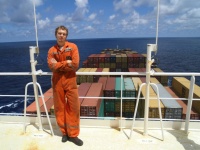 PositionFrom / ToVessel nameVessel typeDWTMEBHPFlagShipownerCrewing16.08.2013-20.12.2013ARIZONABulk Carrier56969-LIBERIANUGENT SHIPPING S.A.STAFF CENTREElectrician27.05.2012-02.12.2012Geroi ShipkiRo-Ro20000-UkrainePJSG UkrferryUkrferryElectric Cadet05.06.2011-05.07.2011PK6-62Floating Crane615 r.t.-Ukraine&mdash;